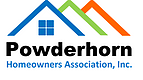 Powderhorn Homeowners Association, Inc.A Non-Profit AssociationPowderhorn Homeowners Association, Inc.A Non-Profit AssociationPowderhorn Homeowners Association, Inc.A Non-Profit AssociationPowderhorn Homeowners Association, Inc.A Non-Profit AssociationPowderhorn Homeowners Association, Inc.A Non-Profit AssociationPowderhorn Homeowners Association, Inc.A Non-Profit AssociationPowderhorn Homeowners Association, Inc.A Non-Profit AssociationPowderhorn Homeowners Association, Inc.A Non-Profit AssociationPowderhorn Homeowners Association, Inc.A Non-Profit AssociationPO Box 951, Simpsonville, SC 29681-0951 ▪ 864.967.3410 ▪ powderhornschoa@gmail.com ▪ www.powderhornsc.orgPO Box 951, Simpsonville, SC 29681-0951 ▪ 864.967.3410 ▪ powderhornschoa@gmail.com ▪ www.powderhornsc.orgPO Box 951, Simpsonville, SC 29681-0951 ▪ 864.967.3410 ▪ powderhornschoa@gmail.com ▪ www.powderhornsc.orgPO Box 951, Simpsonville, SC 29681-0951 ▪ 864.967.3410 ▪ powderhornschoa@gmail.com ▪ www.powderhornsc.orgPO Box 951, Simpsonville, SC 29681-0951 ▪ 864.967.3410 ▪ powderhornschoa@gmail.com ▪ www.powderhornsc.orgPO Box 951, Simpsonville, SC 29681-0951 ▪ 864.967.3410 ▪ powderhornschoa@gmail.com ▪ www.powderhornsc.orgPO Box 951, Simpsonville, SC 29681-0951 ▪ 864.967.3410 ▪ powderhornschoa@gmail.com ▪ www.powderhornsc.orgPO Box 951, Simpsonville, SC 29681-0951 ▪ 864.967.3410 ▪ powderhornschoa@gmail.com ▪ www.powderhornsc.orgPO Box 951, Simpsonville, SC 29681-0951 ▪ 864.967.3410 ▪ powderhornschoa@gmail.com ▪ www.powderhornsc.orgMeeting AgendaMeeting AgendaMeeting AgendaMeeting AgendaMeeting AgendaMeeting AgendaMeeting AgendaMeeting AgendaMeeting AgendaDate:Date:04-12-202104-12-202104-12-202104-12-202104-12-2021Location:PHOA ClubhouseTime:Time:7:00 p.m.7:00 p.m.7:00 p.m.7:00 p.m.7:00 p.m.Meeting Type:Regular 1.Call to OrderCall to OrderCall to OrderCall to OrderCall to OrderCall to OrderCall to OrderCall to Order2.Approval of Minutes: Approval of Minutes: Approval of Minutes: Approval of Minutes: March 8, 2021 Regular MeetingMarch 8, 2021 Regular MeetingMarch 8, 2021 Regular MeetingMarch 8, 2021 Regular MeetingMarch 12, 2021 Special Called MeetingMarch 12, 2021 Special Called MeetingMarch 12, 2021 Special Called MeetingMarch 12, 2021 Special Called Meeting3.Directors’ ReportsDirectors’ ReportsDirectors’ ReportsDirectors’ ReportsDirectors’ ReportsDirectors’ ReportsDirectors’ ReportsDirectors’ Reportsa.a.TreasurerTreasurerTreasurerTreasurerTreasurerTreasurerb.b.Architectural DirectorArchitectural DirectorArchitectural DirectorArchitectural DirectorArchitectural DirectorArchitectural Directorc.c.Communications DirectorCommunications DirectorCommunications DirectorCommunications DirectorCommunications DirectorCommunications Directord.d.Landscape DirectorLandscape DirectorLandscape DirectorLandscape DirectorLandscape DirectorLandscape Directore.e.Pool DirectorPool DirectorPool DirectorPool DirectorPool DirectorPool Directorf.f.Recreational DirectorRecreational DirectorRecreational DirectorRecreational DirectorRecreational DirectorRecreational Director4.Old BusinessOld BusinessOld BusinessOld BusinessOld BusinessOld BusinessOld BusinessOld Businessa.a.Swim LessonsSwim LessonsSwim LessonsSwim LessonsSwim LessonsSwim Lessonsb.b.Tree Removal along path from Brandon Court to ClubhouseTree Removal along path from Brandon Court to ClubhouseTree Removal along path from Brandon Court to ClubhouseTree Removal along path from Brandon Court to ClubhouseTree Removal along path from Brandon Court to ClubhouseTree Removal along path from Brandon Court to Clubhousec.c.Bonding of President / TreasurerBonding of President / TreasurerBonding of President / TreasurerBonding of President / TreasurerBonding of President / TreasurerBonding of President / Treasurerd.d.Pool MembershipsPool MembershipsPool MembershipsPool MembershipsPool MembershipsPool Memberships5.New BusinessNew BusinessNew BusinessNew BusinessNew BusinessNew BusinessNew BusinessNew Businessa.a.Clubhouse RentalClubhouse RentalClubhouse RentalClubhouse RentalClubhouse RentalClubhouse Rentalb.b.Clubhouse Cleaning / SanitizingClubhouse Cleaning / SanitizingClubhouse Cleaning / SanitizingClubhouse Cleaning / SanitizingClubhouse Cleaning / SanitizingClubhouse Cleaning / Sanitizingc.c.Multiple QuotesMultiple QuotesMultiple QuotesMultiple QuotesMultiple QuotesMultiple Quotesd.d.NewsletterNewsletterNewsletterNewsletterNewsletterNewsletteri.AdvertisementsAdvertisementsAdvertisementsAdvertisementsAdvertisementse.      Yard Salese.      Yard Salese.      Yard Salese.      Yard Salese.      Yard Salesf.       Water Billsf.       Water Billsf.       Water Billsf.       Water Billsf.       Water Bills6.AdjournmentAdjournmentAdjournmentAdjournmentAdjournmentAdjournmentAdjournmentAdjournment